Завдання для дистанційного навчання на 15 червня - 27 червня 2020 р.З англійської мови. Викладач комісії філологічних дисциплін МБК КНУБА Ю.М. Дем’яненко.1-й курс. Група АР-104Завдання на 14-й тижденьПрочитати, виписати та вивчити лексику теми «Повсякденне спілкування»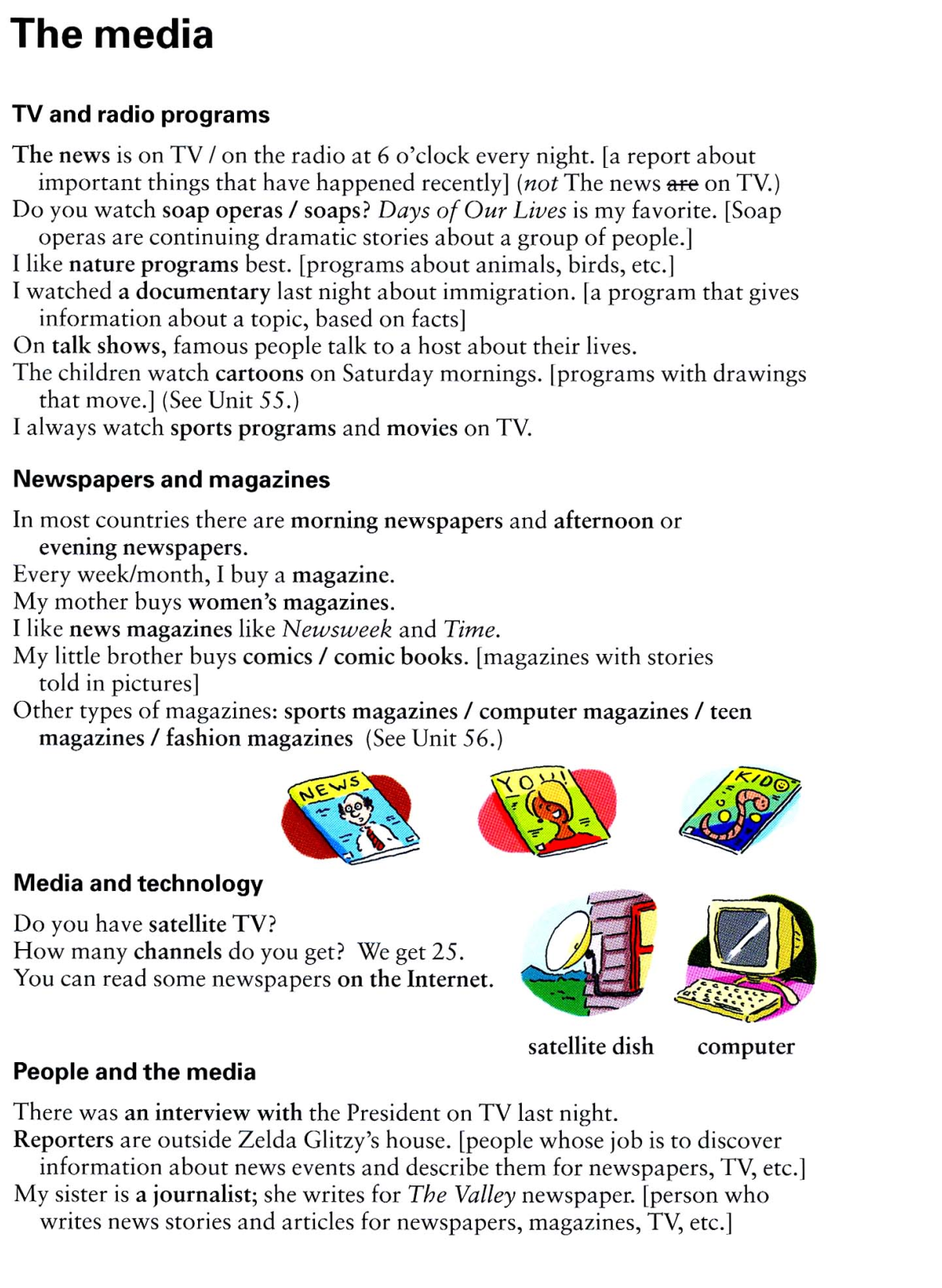 2. Виконати письмово вправу на закріплення теми.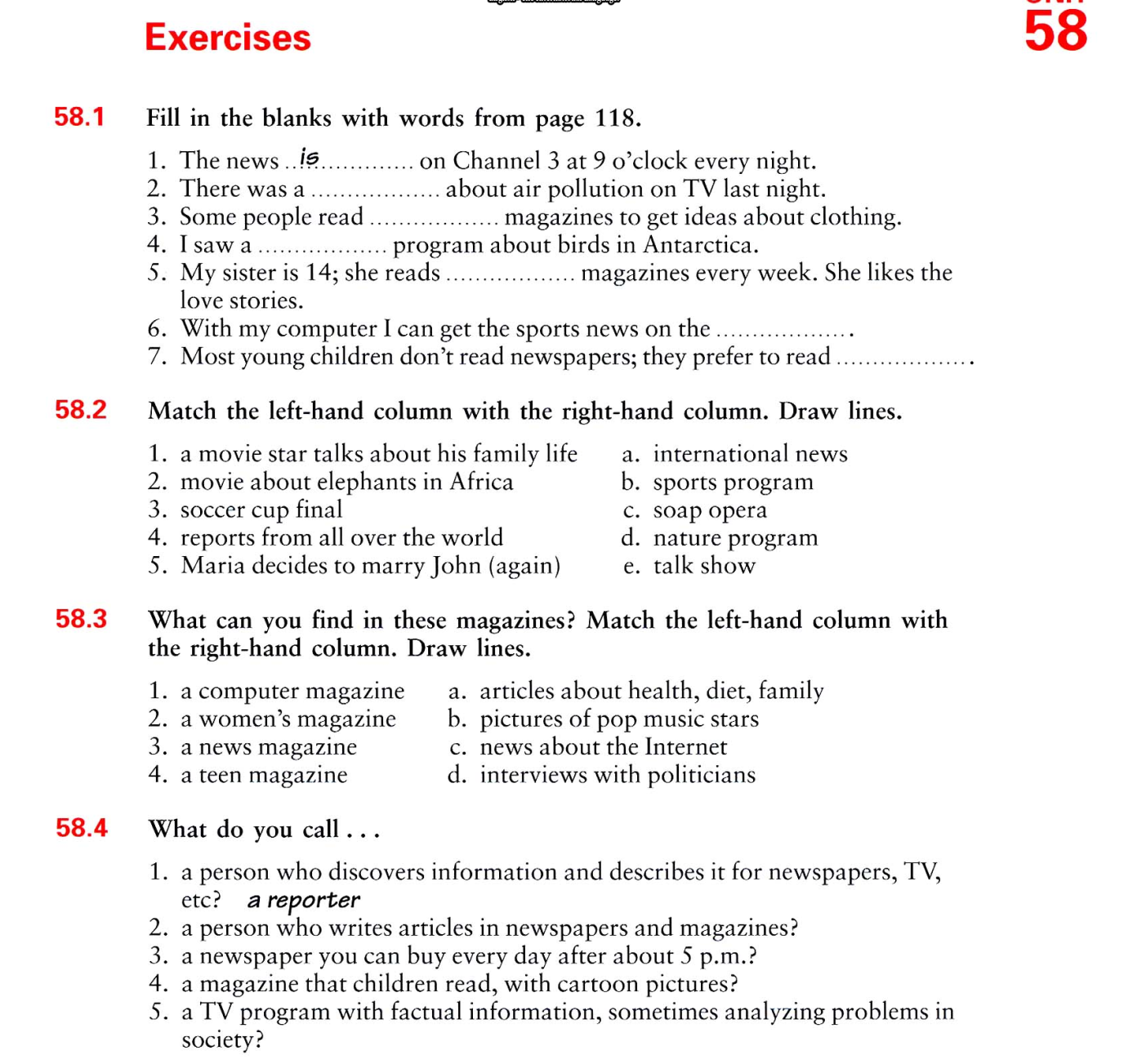 Завдання на 15-й тиждень (повторювальне заняття) Скласти діалог за темою «Повсякденне спілкування» (обсяг 12-15 фраз)Рекомендована літератураБазоваАнглійська мова для студентів технічних вузів: Підручник / Г.П. Ятель, Б.М.Князевський, Ф.К. Кузик.Англійська мова: Підручник / Г.І. Бородіна: - К. Вища шк.  1994с.Довідник з граматики англійської мови: Підручник / Г.В. Верба: - К. Освіта 1993-320с.ДопоміжнаНовітній англо-український, українсько-англійський словник. – Харків: ВАТ «Харківська книжкова фабрика ім. М.В. Фрунзе», 2005-906с. (10000слів.)МcCarthy Michael. Basic English vocabulary in use. – Cambridge University Press, 2001. – 170 pp.
Виконані домашні завдання (письмові вправи обов’язково – у форматі doc.) відправляти на ел. адресу: demyanenko.yuriy2510@gmail.com